St Joseph’s Catholic Primary School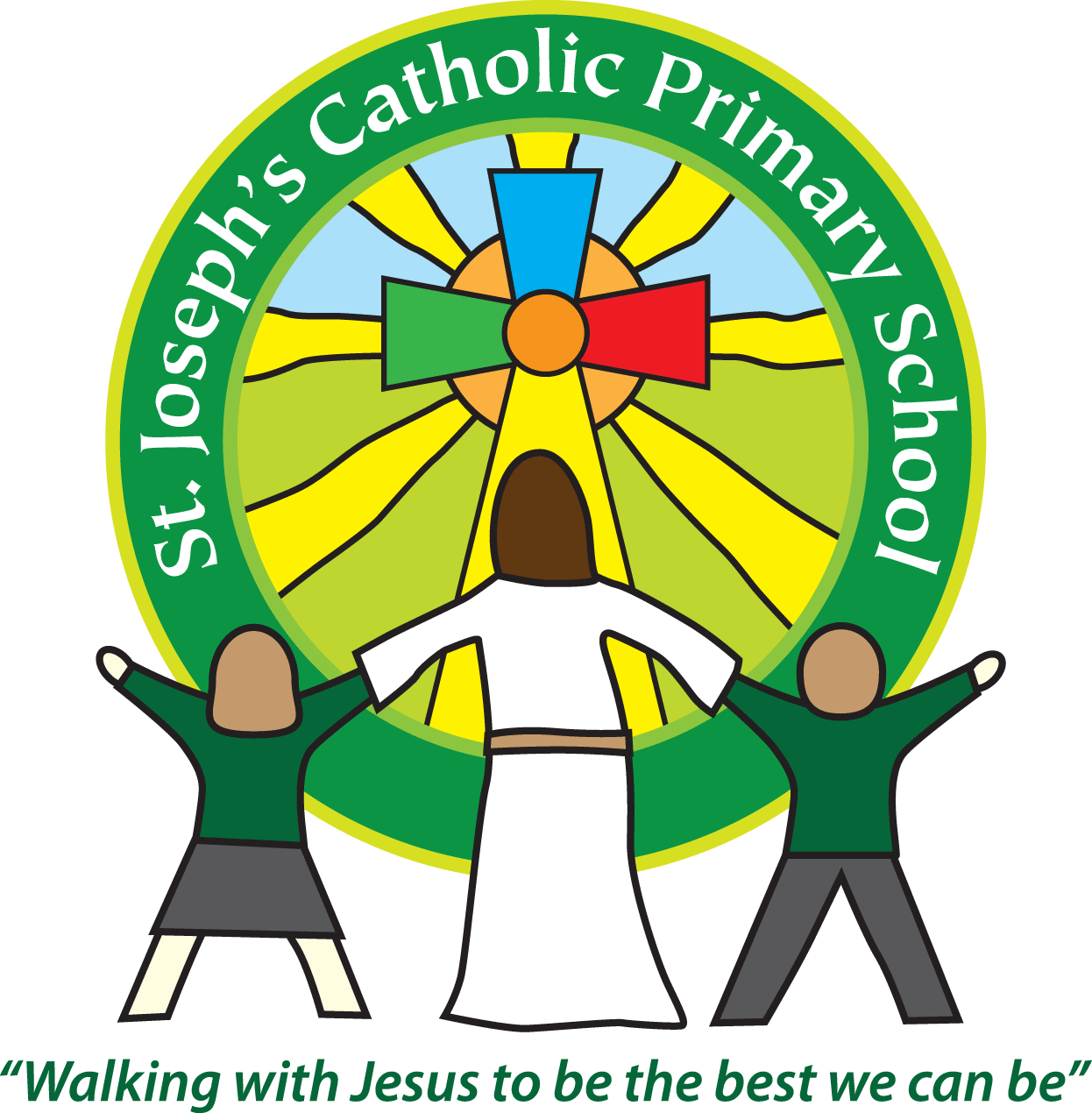 Year 4 – Spring term (1st half)Welcome back!Our topic this half term is ‘See you at the battle’. Please see attached our topic overview. Year 4 home learningRemindersTeaching assistantsThe teaching assistant who may be working with your child this half term is Mrs Greenway.Specialist teachersMrs O’Mahony will be teaching on a Wednesday morning. On a Thursday afternoon, year 4 will have music taught by Miss Hawker and PE is taught by Mrs Turner.Key dates for this half termRoman day – 14.01.2020Space Cats production – 23.01.2020Parent activity session – 04.02.2020 Non –pupil day – 24.02.2020From now on to cut down on paper usage we will only email these class letters out. Please ensure the office has your current email address and let me know if you require a paper copy. We recognise the importance of passing information between parents and school so I am available at the start and end of the day if you need to pass on any messages. However, if you would like a longer chat please make an appointment with me.If you are able to support our learning with resources or would like to help in class, please let a member of staff know. We value your involvement in your child’s education.Yours sincerely,Mrs Spinks SubjectSent homeDue inFrequency SpellingsFridayWednesday Weekly Times Tables Friday Test on a FridayWeekly MathsFriday WednesdayAs required TopicFridayWednesday As requiredReading We expect the children to read at home daily. Books can be changed each day. Please make sure that you regularly read with your child and discuss the books that they are reading. Please note: it is important to question your child about what they have read. E.g. How do you think Tess felt when she left the house? Why? These open questions require children to use evidence from the text to support their judgements. It would also be useful if you could ask your child to collect new/unknown words from their book, find their meaning and share them with the class.We expect the children to read at home daily. Books can be changed each day. Please make sure that you regularly read with your child and discuss the books that they are reading. Please note: it is important to question your child about what they have read. E.g. How do you think Tess felt when she left the house? Why? These open questions require children to use evidence from the text to support their judgements. It would also be useful if you could ask your child to collect new/unknown words from their book, find their meaning and share them with the class.We expect the children to read at home daily. Books can be changed each day. Please make sure that you regularly read with your child and discuss the books that they are reading. Please note: it is important to question your child about what they have read. E.g. How do you think Tess felt when she left the house? Why? These open questions require children to use evidence from the text to support their judgements. It would also be useful if you could ask your child to collect new/unknown words from their book, find their meaning and share them with the class.School lunch and snacksPlease see the school website for the menu. You can send a packed lunch if you prefer. You now need to order online and pay through parent pay before 9am. If you need support with this please speak to the office.We promote healthy eating at school and so lunch boxes should not contain more than one chocolate snack and one packet of crisps.Children are welcome to bring fresh fruit or vegetables for a snack at break time.We are a nut free school. We have children with potentially fatal nut allergies in school, therefore no food containing nuts may be sent into school.Drinks Your child must have a named water bottle in school every day. Please only send in water, no juice or fizzy is allowed.UniformPlease ensure all uniform is clearly named.Grey trousers or shorts, Grey skirt or pinafore dress, Black, white or grey socks, Black or grey tights, White polo shirt, Green logo school sweatshirt or cardigan. Warm weather option – green and white gingham dress (dress with shorts instead of skirt is acceptable)Hair past shoulder length must be tied back – please use plain hairbands in green, black or white, not brightly coloured bows.Nail varnish is not allowed.                                                                                                                              School shoes must be black and no heels, trainers or boots. PE kitGreen t-shirt with school logo, black shorts, jogging bottoms and trainers. All kit must be named and in a named bag.Ear rings must be removed or covered with tape for PE lessons.Watches must be removed for PE.PE kit must be in school every day.BagsChildren can have a bag or rucksack in school but please avoid the large bulky ones as 30 rucksacks take up a lot of room in the class.  We would also ask that children do not bring pencil cases as everything is provided within the classroom. MorningsSchool starts promptly at 8.55am. Your child will be greeted at the class door by an adult. Please only pass on quick messages then, for a longer meeting please make an appointment.Children and parents arriving after 9.00am will be asked to sign in at the office.After schoolSchool finishes at 3.30pm. If someone other than yourself is collecting your child please ensure the office has their details. We will not let them leave unless we are sure they are safe.Contact detailsPlease ensure your contact details and those of other people who may collect your child are always kept up to date. Please see the office asap if you change your phone number or address.